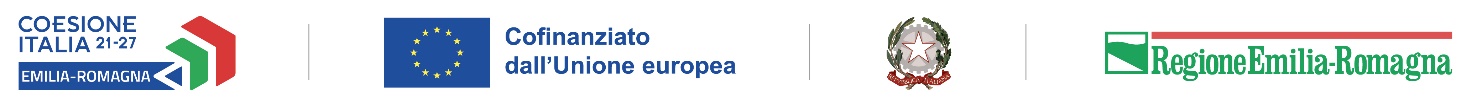 (su carta intestata del fornitore)RELAZIONE DEL FORNITORE DI OPERE MURARIE (Voce D)IN ATTUAZIONE DELL’INTERVENTO PR FESR 2021-2027 - Priorità 1 - Azione 1.3.1Bando per il rafforzamento e l’aggregazione delle attività libero professionali(D.G.R. n. 2225/2022 e ss.mm.ii.)Tipo di LAVORI/FORNITURA:__________________________________________________________________________N. e Data del contratto o documento equivalente: __________________________________________________________________________Inizio dei lavori: ___________________       Fine dei lavori: _______________________Sede intervento: __________________________________________________________________________Fattura/e di riferimento: __________________________________________________________________________DESCRIZIONE:Inserire la descrizione delle opere murarie(La descrizione deve consentire la valutazione dell'ammissibilità delle spese sostenute per la realizzazione di piccoli interventi murari, funzionali alla realizzazione del Progetto, e, per tale motivo, deve avere carattere descrittivo e consentire di collegare le attività previste dal contratto o documento equivalente con quanto effettivamente realizzato).Illustrare come tali opere murarie sono collegate e funzionali alla realizzazione del progetto.Luogo e data _________________Firma del Fornitore _______________________________________________________________Firma del Beneficiario (libero professionista / legale rappresentante della forma aggregata) _______________________________________________________________________________